WARUNKI DO SPEŁNIENIA DLA POTRZEB SZYBKIEJ WYPŁATY ŚWIADCZEŃOPCJONALNIE Koszty leczenia  - załączenie oryginalnych faktur/rachunków  wystawionych na ubezpieczonego-dziecko/uczniaKoszty rehabilitacji – załączenie oryginalnych faktur/ rachunków na ubezpieczonego- dziecka /ucznia        (KONIECZNY TELEFON NA ASSISTANCE ERGO HESTII)Pobyt w szpitalu NNW/choroba – ksero karty informacyjnejPoważne zachorowanie – zaświadczenie lub ksero dokumentacji lekarskiej z datą rozpoznania choroby wraz z rozpoznaniem chorobyOperacja na skutek choroby - karta informacyjna ze szpitalaŚmierć opiekuna/rodzica – ksero aktu zgonu, ksero aktu urodzenia dzieckaDOKUMENTY NIEZBĘDNEWypełniony druk zgłoszenia szkody (do pobrania w szkole), ksero dokumentacji lekarskiej z każdego miejsca leczenia,  ostatnia wizyta z wpisem: LECZENIE ZAKOŃCZONE ( dokumenty: bez poświadczenia za zgodność  z oryginałem) Korzystanie ze świadczeń Assistance!!! - telefon na infolinie Assistance przed skorzystaniem z usługi !!!!Telefon : 801 107 107, 58 555 55 55 lub www.ergohestia.plZGŁOSZENIA SZKÓDTradycyjnie-Papierowo: 	Galeria Ubezpieczeń Lucyna Pachocka         					26-600 Radom ul. Wernera 5 lok.6					czynne w godzinach 	pon-czw 9.00 – 17.00							                     pt       9.00 – 17.00Pocztą na adres biura		j.wEmail				sekretariat.galeriaubezpieczen@gmail.comWybierając powyższe formy zgłoszenia szkód uzyskacie Państwo fachową , rzetelną obsługę i pomoc z naszej strony.Poprzez infolinie :      		801 107 107 lub 58 555 55 55Strona internetowa : 		https:// zgloszenieszkody.ergohestia.pl 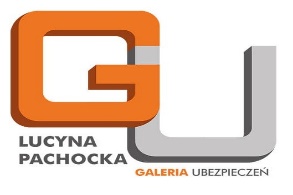 